Mẫu số 03 (210 x 297 mm): Giấy khai báo y tế hàng hóa, phương tiện vận tảiGIẤY KHAI BÁO Y TẾ
HÀNG HÓA, PHƯƠNG TIỆN VẬN TẢI
Health Declaration for conveyances and cargo1. Phần khai hàng hóa/For cargoNơi đi/Departure	Nơi đến/Arrival	Đến (đi) cửa khẩu/Name of entry (exit) point	Thời gian/Date (dd/mm/yy)	Tên chủ hàng (chủ phương tiện)/Name of the goods owner:	Địa chỉ/Address:	2. Phần khai phương tiện/For conveyanceNơi đi/Departure	Nơi đến/Arrival	Đến (đi) cửa khẩu/Name of entry (exit) point	Thời gian/Date (dd/mm/yy)	Tên phương tiện vận tải/Name of conveyance	Quốc tịch, hãng/Nationality, agent	Tên chủ phương tiện/Name of the conveyance operator	Địa chỉ/Address	Chủ hàng, chủ phương tiện trả lời các câu hỏi sau/ The following questions are answered by the conveyance operator, the owner of cargo1. Hàng hóa hoặc phương tiện vận tải có xuất phát hoặc đi qua vùng có dịch không?/Has conveyance or cargo come from or visited through affected area?             Có/ Yes  		Không/ No 2. Hiện nay hoặc trong thời gian hành trình trên phương tiện có người mắc bệnh hoặc nghi mắc bệnh không?/Is there on board now or has there been during the trip any case or suspected case of disease?               Có/ Yes  		Không/ No 3. Có giấy chứng nhận kiểm tra và xử lý y tế hàng hóa không?/Is there a Certification of health inspection and control for cargo?              Có/ Yes  		Không/ No Nếu có, ghi rõ ngày cấp/nơi cấp/If yes, please note date and place of issue      	…………………...4. Có giấy chứng nhận kiểm tra và xử lý y tế phương tiện vận tải không?/Is there Certification of health inspection and control for conveyances?             Có/ Yes  		Không/ No Nếu có, ghi rõ ngày cấp/nơi cấp/If yes, please note date and place of issue 	…………………..STT
No.Danh mục hàng hóa
Name of cargoQuy cách đóng gói
Package formSố lượngQuantityTổngtrọng lượng
Total weightGhi chú
Notes1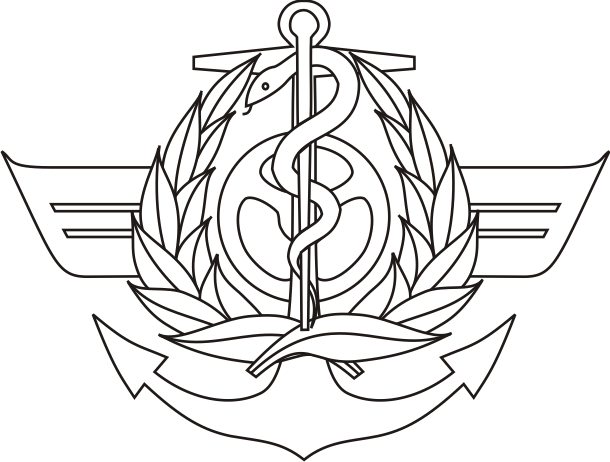 234Tổng cộng/TotalTổng cộng/TotalSố hiệu/biển số
Registration No.Trọng tải (tấn)
Net tonnageSố nhân viên
Number of staffSố lượng hành kháchNumber of passengers                          Ngày/day       tháng/month      năm/year                                 Người khai (ký, ghi rõ họ tên)                          (Signature and full name of Declarant)